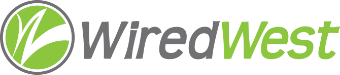 WiredWest Executive Committee Meeting AgendaDate / time: Wednesday, 27 March 2019 6:00 PMLocation / address: Hampshire Council of Governments, 99 Main Street, Northampton, MAApprove minutes of previous meetings – March 6WG&E contract updateTown agreement updateAgenda for April 13 BoD meetingAccountingEscrow Account / Refunds Member town statusCommittee UpdatesReview other ongoing work, including meetings, conference callsOther business which could not be reasonably foreseen within 48 hours of meetingSet next EC meeting